                                                                                  BEZPEČNOSTNÍ LIST                                                                         Podle nařízení (ES) č. 453/2010                                                                                                                                                                           Verze 2.0                                                                                                                                                                                                                                           Datum revize: 03.10.2016                                                                                                                                                                                                                                           Datum tisku: 05.10.2016ODDÍL 1: IDENTIFIKACE LÁTKY/SMĚSI A JEJÍHO SLOŽENÍ SPOLEČNOST/PODNIK1.1 Identifikátor produktuNázev produktu : STAMP PAD INKKód výrobku v ceně : SPI30, SPI30BX (všechny barvy)1.2 Příslušná určená použití látky nebo směsi Identifikovaná použití : Inkoust pro razítkováníNedoporučená použití : NepoužitelnéODDÍL 2: IDENTIFIKACE NEBEZPEČÍ2.1 Klasifikace látky nebo směsiDefinice výrobku : směsKlasifikace podle nařízení (ES) č. 1272/2008 [CLP/GHS]Akutní toxicita (orální) - Kategorie 4Systémová toxicita pro specifické cílové orgány - opakovaná expozice- Kategorie 2Klasifikace podle směrnice 1999/45/ES [DPD]R22: Zdraví škodlivý při požití2.2 Prvky štítkuOznačení v souladu s nařízením (ES) č. 1272/2008 [CLP/GHS]Výstražné symboly nebezpečnosti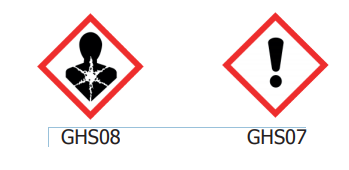 Signální slovoNebezpečíSložky označení určující nebezpečnostDiethylenglykol [CAS: 111-46-6]Standardní věta o nebezpečnostiH302 Zdraví škodlivý při požitíH332 Při požití může způsobit poškození orgánů při dlouhodobé nebo opakované expoziciPokyny pro bezpečné zacházeníP260 Nevdechujte prach/dým/plyn/výpary/výtryskyP264 Po manipulaci důkladně umyjteP301 + P312 Při požití zavolejte toxikologické středisko nebo lékaře/lékařku, pokud se vám udělalo špatněP330 Vypláchněte ústaP314 Pokud se necítíte dobře, vyhledejte lékaře/lékařskou pomocP405 Skladujte pod uzávěremP501 Odstraňte obsah a nádobu do licencované, povolené spalovny nebo jiným způsobem tepelně zničte. zařízení.2.3 Další nebezpečíNení k dispoziciSECTION 3: COMPOSITION/INFORMATION ON INGREDIENTS3.1 LátkaSměs3.2 SměsODDÍL 4: OPATŘENÍ PRVNÍ POMOCI4.1 Popis opatření první pomociObecné informaceOkamžitě odstraňte veškerý kontaminovaný oděv.Po kontaktu s očimaOtevřené oko vyplachujte 15 minut pod tekoucí vodou a vyhledejte lékařskou pomoc.Při styku s kůží Odložte kontaminovaný oděv a důkladně omyjte pokožku vodou a mýdlem nebo uznávaným čisticím prostředkem. Dávejte pozor na zbytky přípravku mezi kůží a oděvem, hodinkami, obuví apod. V případě zasažení kůže se poraďte s lékařem podráždění přetrvává.Po požitíPacientovi nepodávejte nic perorálně. Exponovanou osobu udržujte v klidu. Nenuťte ke zvracení. Vyhledejte lékaře lékařskou pomoc.InhalacePři vdechnutí přeneste osobu na čerstvý vzduch. Pokud nedýchá, poskytněte umělé dýchání. Poraďte se s lékařem.Informace pro lékařeNejsou známa žádná zvláštní opatření, léčit podle příznaků.4.2 Nejdůležitější příznaky a opožděné příznaky a účinkyNejsou k dispozici žádné údaje.4.3 Indikace okamžité lékařské pomoci a zvláštního ošetřeníNejsou k dispozici žádné údaje.ODDÍL 5: PROTIPOŽÁRNÍ OPATŘENÍ5.1 Hasicí prostředkyVhodná hasicí médiaVýrobek nehoří, pokud se neodpaří voda. Použijte vodní mlhu, pěnu, suchou chemikálii nebo oxid uhličitý. (CO2) k uhašení plamenů.Nevhodná hasicí médiaNejsou k dispozici žádné údaje.5.2 Zvláštní nebezpečnost vyplývající z látky nebo směsiPo odpaření vody může polymer hořet, přičemž vzniká oxid uhelnatý, oxid uhličitý a oxid dusíku.5.3 Doporučení pro hasičeHasiči mají být vybaveni autonomními izolačními dýchacími přístroji.ODDÍL 6: OPATŘENÍ PŘI NÁHODNÉM UVOLNĚNÍ6.1 Osobní bezpečnostní opatření, ochranné prostředky a nouzové postupyZajistěte dostatečné větrání.6.2 Bezpečnostní opatření týkající se životního prostředíVětší úniky by měly být shromážděny k likvidaci. Menší úniky lze spláchnout do kanalizace, pokud to místní předpisy umožňují. Rozlitý materiál pohlťte pískem, zeminou, inertním materiálem nebo vermikuláty.6.3 Metody a materiál pro zadržování a čištěníOmyjte vodou a mýdlem.6.4 Odkaz na jiné oddílyInformace o bezpečné manipulaci, viz oddíl 7.Informace o osobních ochranných prostředcích, viz oddíl 8.Informace o nakládání s odpady, viz oddíl 13.ODDÍL 7: MANIPULACE A SKLADOVÁNÍ7.1 Opatření pro bezpečnou manipulaciNedovolte, aby oděv navlhčený materiálem zůstal v kontaktu s pokožkou. Používejte v dobře větraném prostoru.Uchovávejte nádobu těsně uzavřenou a mimo dosah zdrojů tepla, jisker a otevřeného ohně.7.2 Podmínky pro bezpečné skladování, včetně případných neslučitelnostíSkladujte odděleně od potravin.Nádobu uchovávejte těsně uzavřenou na chladném, suchém a dobře větraném místě. Uchovávejte mimo dosah všech zdrojů vznícení, tepla a přímého slunečního záření.Zabraňte hromadění elektrostatických nábojů. 7.3 Specifické konečné použitíNejsou k dispozici žádné další relevantní informace.SECTION 8: EXPOSURE CONTROLS/PERSONAL PROTECTION8.1 Kontrolní parametrySložka                           Číslo CAS               Typ               Limit                    Další informaceDiethylen glykol         111-46-6               TWA              10 mg/m3          OHSA                                                                     TWA              100 mg/m3        ACGIH8.2 Kontrola expoziceOpatření na ochranu osob, jako jsou osobní ochranné prostředkyBěhem používání nikdy nejezte, nepijte a nekuřte. Kontaminovaný oděv před opětovným použitím svlékněte a vyperte. Zajistěte, aby bylo zajištěno dostatečné větrání, zejména v uzavřených prostorách.Ochrana očí/obličejeZabraňte kontaktu s očima.Používejte ochranné brýle určené k ochraně před stříkající kapalinou.Před manipulací používejte ochranné brýle v souladu s normou EN166.Ochrana rukouPoužívejte vhodné ochranné rukavice odolné vůči chemickým látkám v souladu s normou EN347.Rukavice je třeba vybírat podle způsobu použití a doby trvání použití na pracovišti.Ochranné rukavice je třeba vybírat podle jejich vhodnosti pro dané pracoviště: jiné. chemické produkty, se kterými se může manipulovat, nezbytná fyzikální ochrana (řezání, píchání, ochrana proti teplu), požadovaná úroveň obratnosti.Ochrana tělaVyhněte se kontaktu s kůžíPoužívejte vhodný ochranný oděvPo kontaktu s výrobkem je třeba umýt všechny znečištěné části těla.Ochrana dýchacích cestVyhněte se vdechování výparůPři nedostatečném větrání používejte vhodný dýchací přístroj.Pokud se pracovníci setkají s koncentracemi, které překračují limitní hodnoty expozice na pracovišti, musí nosit vhodný, schválený přístroj na ochranu dýchacích cest.ODDÍL 9: FYZIKÁLNÍ A CHEMICKÉ VLASTNOSTI9.1 Informace o základních fyzikálních a chemických vlastnostechODDÍL 10: STABILITA A REAKTIVITA10.1 ReaktivitaProdukt je stabilní.10.2 Chemická stabilitaStabilní za doporučených podmínek manipulace a skladování uvedených v oddíle 7.10.3 Možnost nebezpečných reakcíPři vystavení vysokým teplotám může směs uvolňovat nebezpečné produkty rozkladu, jako např. oxid uhelnatý a oxid uhličitý, dýmy a oxid dusný10.4 Podmínky, kterým je třeba se vyhnoutUchovávejte mimo dosah oxidačních činidel, peroxidů, kyselin, kyselých chloridů, kyselých anhydridů, alkalických kovů a amoniaku. 10.5 Neslučitelné materiályNejsou k dispozici žádné další relevantní informace10.6 Nebezpečné produkty rozkladuOxid uhelnatý (CO), oxid uhličitý (CO2)ODDÍL 11: TOXIKOLOGICKÉ INFORMACEO hodnotách LD / LC50:111-46-6 DiethylenglykolOrální  - LD50 - 36000 mg / kg (potkan) (OECD 401)Inhalační  - LC50 / 6 h - Nejsou známy žádné účinkyPrimární dráždivý účinek:Na kůži : Bez dráždivého účinkuNa oči : Králík, 0,1 ml. Drobné podráždění spojivek, bez poškození rohovky.Senzibilizace : Nejsou známy žádné senzibilizující účinky.ODDÍL 12: INFORMACE O EKOLOGIIToxicita pro vodní prostředí:Nejsou k dispozici žádné údajePerzistence a rozložitelnost: Nejsou k dispozici žádné údajeBioakumulační potenciál: Nejsou k dispozici žádné údajeMobilita v půdě: Nejsou k dispozici žádné údajeEkotoxické účinky: Toxický pro rybyDalší ekologické informace: V současné době nejsou známy žádnéVýsledky posouzení PBT a vPvB: PBT: Neuplatňuje se.vPvB : Neuplatňuje seDalší nepříznivé účinky :Nejsou k dispozici žádné údajeODDÍL 13: ÚVAHY O LIKVIDACI13.1 Způsob zpracování odpadu:Doporučení:Musí být v souladu se státními předpisy pro zvláštní nakládání s odpady.Evropský katalog odpadů20 00 00 - Komunální odpady (odpady z domácností a podobné komerční, průmyslové odpady) včetně odděleně sbíraných frakcí20 01 00 - Odděleně sebrané frakce (kromě 15 01)20 01 27 - Barvy, tiskařské barvy lepidla a pryskyřice obsahující nebezpečné látkyNevyčištěné obaly: Odstraňování podle úředních předpisů.ODDÍL 14: INFORMACE O DOPRAVĚPozemek:ADR/RID: Není nebezpečný nákladČíslo UN: -Přepravní doklad: Není nebezpečné zbožíNámořní:IMDG: Není nebezpečné zbožíČíslo UN: -Znečišťující látka pro mořské prostředí: NePřepravní doklad: Nebezpečné zbožíVzduch:ICAO/ IATA: Není nebezpečné zbožíČíslo UN: -Přepravní doklad: Není nebezpečné zbožíODDÍL 15: REGULAČNÍ INFORMACEBezpečnostní, zdravotní a environmentální předpisy/legislativa specifická pro danou látku nebo směs.Nařízení EU (ES) č. 1907/2006 (REACH)Příloha XIV - Seznam látek podléhajících povoleníLátky vzbuzující mimořádné obavyŽádná ze složek není uvedena na seznamuPříloha XVII - Omezení výroby, uvádění na trh a používání některých látek a směsí nebezpečných látek, směsí a předmětůNeuplatňuje seČíslo EINECS : Nepoužije seSoupis TSCA : Neuplatňuje sePosouzení chemické bezpečnosti: Neuplatňuje seODDÍL 16: DALŠÍ INFORMACETyto informace vycházejí ze současného stavu našich znalostí, nepředstavují však záruku. vlastností výrobku a nezakládá právně platný smluvní vztah.Příslušné výrazy:H302 Zdraví škodlivý při požitíH332 Při požití může způsobit poškození orgánů při dlouhodobé nebo opakované expozici. Akutní toxicitaZkratky:ADR : Evropská dohoda o mezinárodní silniční přepravě nebezpečných věcí.IMDG : mezinárodní námořní přeprava nebezpečného zboží.IATA : Mezinárodní sdružení pro leteckou dopravu.RID : Řád pro mezinárodní železniční přepravu nebezpečných věcí.Upozornění pro čtenářeInformace obsažené v tomto bezpečnostním listu jsou založeny na současném stavu znalostí a aktuálních informací. národní legislativy. Poskytuje pokyny týkající se zdravotních, bezpečnostních a environmentálních aspektů výrobků a nelze vykládat jako záruku technických parametrů nebo vhodnosti pro konkrétní použití.Informace obsažené v tomto bezpečnostním listu pocházejí ze zdrojů, které jsou považovány za přesné, nebo jinak technicky správné. Neposkytuje se však žádné prohlášení, záruka nebo garance ohledně jejich přesnosti, spolehlivosti. nebo úplnosti. Uživatelům se doporučuje, aby provedli vlastní hodnocení materiálu a určili, zda vhodnost pro jejich použití. Nepřebíráme odpovědnost za jakékoli ztráty nebo škody, které mohou vzniknout v důsledku použití těchto informací, ani neposkytujeme záruku proti porušení patentu.SložkaČíslo CASKlasifikační kódH-kódKoncentrace (hmotnostní)Voda7732-18-5Není klasifikováno jako nebezpečná pro zásobování/použití- 60 - 75 %DiethylenGlykol111-46-6Akutní tox. 4 H30220 - 30 %PigmentDůvěrnéNeklasifikováno jako nebezpečný pro zásobování/použití- 5 - 15 %Fyzický stav KapalnýBarvačervená, modrá, fialová, černá nebo zelenáOrdorCharakteristickýPrahová hodnota OrdorNení stanovenaHodnota pHNení stanovenaTeplota tání / rozsahNení stanovenoTeplota varu / RozsahRozsah: 100 oCBod vzplanutíNení stanovenoRychlost vypařováníNení stanovenoMez hořlavosti - LELNení stanovenoMez hořlavosti - UELNení stanovenoTlak parNení stanovenoHustota par (vzduch = 1)Není stanovenoHustota1,0 - 1,1 g/cm3Sypná hmotnostNení stanovenoRozpustnost(y)Není stanovenaRozpustnost ve voděANORozdělovací koeficientNení stanovenTeplota samovzníceníNení stanovenTeplota rozkladuNení stanovenViskozitaNení stanovenVýbušné vlastnostiNení stanovenOxidační vlastnostiNení stanoven